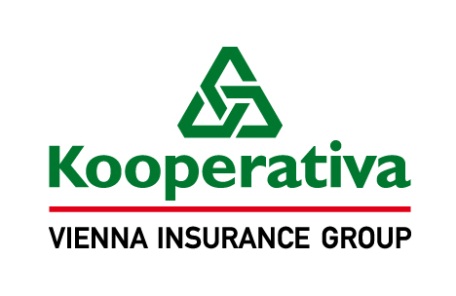 Pojistná smlouva č. 7721032160Úsek pojištění hospodářských rizikKooperativa pojišťovna, a.s., Vienna Insurance Groupse sídlem Praha 8, Pobřežní 665/21, PSČ 186 00, Česká republika IČO: 47116617 zapsaná v obchodním rejstříku u Městského soudu v Praze, sp. zn. B 1897(dále jen „pojistitel“),zastoupený na základě zmocnění níže podepsanými osobamiIng. Roman Vaněk, vedoucí referátu pojištění hospodářských rizikRadek Pospíšil, underwriterPracoviště: Kooperativa pojišťovna, a.s., Vienna Insurance Group, Brno, Nádražní 14, PSČ 602 00aPohřební a hřbitovní služby města Brna, a.s.se sídlem Koliště 1909/7,602 00 Brno, Česká republikaIČO: 60713330zapsaný(á) v obchodním rejstříku u Krajského soudu v Brně, sp. zn. B 5828(dále jen „pojistník“)zastoupený: Mgr. Michal Tomášek, řediteluzavírají ve smyslu zákona č. 89/2012 Sb., občanského zákoníku, tuto pojistnou smlouvu, která spolu s pojistnými podmínkami pojistitele a přílohami, na které se tato pojistná smlouva odvolává, tvoří nedílný celek.Článek I.Úvodní ustanoveníPojištěným je pojistník.K pojištění se vztahují: Všeobecné pojistné podmínky (dále jen „VPP“), Zvláštní pojistné podmínky (dále jen „ZPP“) a Dodatkové pojistné podmínky (dále jen „DPP“).Všeobecné pojistné podmínky 	VPP P-100/14 - pro pojištění majetku a odpovědnosti	Zvláštní pojistné podmínkyZPP P-150/14 - pro živelní pojištěníZPP P-200/14 - pro pojištění pro případ odcizeníZPP P-250/14 - pro pojištění sklaZPP P-320/14 - pro pojištění elektronických zařízeníZPP P-400/14 - pro pojištění pro případ přerušení nebo omezení provozuZPP P-600/14 - pro pojištění odpovědnosti za újmuDodatkové pojistné podmínkyDPP P-520/14 - pro pojištění hospodářských rizik, sestávající se z následujících doložek:Živel 
DZ101 - Lehké stavby, dřevostavby - Výluka (1401)DZ106 - Zásoby a jejich uložení - Vymezení podmínek (1401)DZ108 - Suterén - Výluka (1401)	DZ112 - Fotovoltaická elektrárna - Výluka (1401)ZabezpečeníDOZ101 - Předepsané způsoby zabezpečení pojištěných věcí (netýká se finančních prostředků a cenných předmětů) (1612)DOZ102 - Předepsané způsoby zabezpečení finančních prostředků a cenných předmětů (1606)DOZ104 - Loupež přepravovaných peněz nebo cenin - Předepsané způsoby zabezpečení peněz a cenin přepravovaných osobou provádějící přepravu (1401)DOZ105 - Předepsané způsoby zabezpečení - Výklad pojmů (1401)Přerušení nebo omezení provozuDPR102 -	Vichřice - Rozšíření rozsahu pojištění (1401)DPR103 -	Sesuv, zemětřesení, tíha sněhu nebo námraza - Rozšíření rozsahu pojištění (1401)Odpovědnost za újmuDODP101 -	Pojištění obecné odpovědnosti za újmu - Základní rozsah pojištění (1612)DODP103 - Cizí věci převzaté - Rozšíření rozsahu pojištění (1606)DODP104 - Cizí věci užívané - Rozšíření rozsahu pojištění (1401)DODP105 - Náklady zdravotní pojišťovny a regresy dávek nemocenského pojištění - Rozšíření rozsahu pojištění (1401)DODP109 - Provoz pracovních strojů - Rozšíření rozsahu pojištění (1412)DODP110 - Peněžitá náhrada nemajetkové újmy - ochrana osobnosti - Rozšíření rozsahu pojištění (1401)DODP111 - Čisté finanční škody - k pojištění obecné odpovědnosti za újmu - Rozšíření rozsahu pojištění (1401)DODP120 - Odpovědnost obchodní korporace za újmu členům svých orgánů v souvislosti s výkonem jejich funkce - Rozšíření rozsahu pojištění (1412)DODP126 - Ručení vlastníků pozemních komunikací za správce pozemní komunikace - Rozšíření rozsahu pojištění (1603)Obecné	DOB101 - Elektronická rizika - Výluka (1401)DOB103 - Výklad pojmů pro účely pojistné smlouvy (1401)DOB105 - Tíha sněhu, námraza - Vymezení podmínek (1401)DOB107 - Definice jedné pojistné události pro pojistná nebezpečí povodeň, záplava, vichřice, krupobití (1401)	JinéDODC102 - Malby, nástřiky nebo polepení - Rozšíření rozsahu pojištění (1401)Článek II.Druhy a způsoby pojištění, předměty a rozsah pojištěníObecná ujednání pro pojištění majetkuPravidla pro stanovení výše pojistného plnění jsou podrobně upravena v pojistných podmínkách vztahujících se ke sjednanému pojištění a v dalších ustanoveních této pojistné smlouvy. Na stanovení výše pojistného plnění tedy může mít vliv např. stupeň opotřebení, provedení opravy či znovupořízení nebo způsob zabezpečení pojištěných věcí.Pro pojištění majetku je místem pojištění:Brno, Koliště 1909/7;Brno, Lužánecká 1882/2a;Brno, Jihlavská 756/1;Brno, Vídeňská 470/9;Brno, Pekařská 52;není-li dále uvedeno jinak.Přehled sjednaných pojištěníPojištění se sjednává pro předměty pojištění v rozsahu a na místech pojištění (v případě pojištění odpovědnosti za újmu v rozsahu a za podmínek) uvedených v následujících tabulkách:2.1.1 Živelní pojištění*) není-li uvedeno, sjednává se pojištění s pojistnou hodnotou uvedenou v příslušných pojistných podmínkách2.2.1 Pojištění pro případ odcizení*) není-li uvedeno, sjednává se pojištění s pojistnou hodnotou uvedenou v příslušných pojistných podmínkách 2.3.1 Pojištění pro případ vandalismu*) není-li uvedeno, sjednává se pojištění s pojistnou hodnotou uvedenou v příslušných pojistných podmínkách 2.4.1 Pojištění skla*) není-li uvedeno, sjednává se pojištění s pojistnou hodnotou uvedenou v příslušných pojistných podmínkách 2.5.1 Pojištění elektronických zařízení*) není-li uvedeno, sjednává se pojištění s pojistnou hodnotou uvedenou v příslušných pojistných podmínkách 2.6.1 Pojištění odpovědnosti za újmu2.7.1 Pojištění odpovědnosti za újmu1)	nová cena je vyjádření pojistné hodnoty ve smyslu ustanovení čl. 21 odst. 2) písm. a) VPP P-100/14	časová cena je vyjádření pojistné hodnoty věci ve smyslu ustanovení čl. 21 odst. 2) písm. b) VPP P-100/14	obvyklá cena je vyjádření pojistné hodnoty věci ve smyslu ustanovení čl. 21 odst. 2) písm. c) VPP P-100/14	jiná cena je vyjádření pojistné hodnoty věci ve smyslu čl. V. Zvláštní ujednání této pojistné smlouvy2)	první riziko ve smyslu ustanovení čl. 23 odst. 1) písm. a) VPP P-100/143)	MRLP je horní hranicí pojistného plnění v souhrnu ze všech pojistných událostí vzniklých v jednom pojistném roce. Je-li pojištění sjednáno na dobu kratší než jeden pojistný rok je MRLP horní hranicí pojistného plnění v souhrnu ze všech pojistných událostí vzniklých za dobu trvání pojištění. 5)	spoluúčast může být vyjádřena pevnou částkou, procentem, časovým úsekem nebo jejich kombinací ve smyslu čl. 11 odst. 4) VPP P-100/1410)	agregovaná pojistná částka se sjednává v případě pojištění souboru věcí, celková pojistná částka se sjednává v případě pojištění výčtu jednotlivých věcí a součtu jejich hodnotPojistné plnění Pojistné plnění ze všech pojištění sjednaných touto pojistnou smlouvou, v souhrnu za všechny pojistné události způsobené povodní nebo záplavou, nastalé v průběhu jednoho pojistného roku (resp. je-li pojištění sjednáno na dobu kratší než jeden pojistný rok, v průběhu trvání pojištění), je omezeno maximálním ročním limitem pojistného plnění ve výši 14 000 000,- Kč; tím nejsou dotčena jiná ujednání, z nichž vyplývá povinnost pojistitele poskytnout pojistné plnění v nižší nebo stejné výši.Pojistné plnění ze všech pojištění sjednaných touto pojistnou smlouvou, v souhrnu za všechny pojistné události způsobené vichřicí nebo krupobitím, nastalé v průběhu jednoho pojistného roku (resp. je-li pojištění sjednáno na dobu kratší než jeden pojistný rok, v průběhu trvání pojištění), je omezeno maximálním ročním limitem pojistného plnění ve výši 20 000 000,- Kč; tím nejsou dotčena jiná ujednání, z nichž vyplývá povinnost pojistitele poskytnout pojistné plnění v nižší nebo stejné výši.Pojistné plnění ze všech pojištění sjednaných touto pojistnou smlouvou, v souhrnu za všechny pojistné události způsobené sesouváním půdy, zřícením skal nebo zemin, sesouváním nebo zřícením lavin, zemětřesením, tíhou sněhu nebo námrazy nastalé v průběhu jednoho pojistného roku (resp. je-li pojištění sjednáno na dobu kratší než jeden pojistný rok, v průběhu trvání pojištění), je omezeno maximálním ročním limitem pojistného plnění ve výši 20 000 000,- Kč; tím nejsou dotčena jiná ujednání, z nichž vyplývá povinnost pojistitele poskytnout pojistné plnění v nižší nebo stejné výši.Pojistné plnění z pojištění sjednaného doložkou DODC102 a za škody působené úmyslným poškozením vnějšího obvodového pláště pojištěné budovy malbami, nástřiky nebo polepením, v souhrnu za všechny pojistné události nastalé v průběhu jednoho pojistného roku (resp. je-li pojištění sjednáno na dobu kratší než jeden pojistný rok, v průběhu trvání pojištění), je omezeno maximálním ročním limitem pojistného plnění ve výši 20 000,- Kč. Od celkové výše pojistného plnění za každou pojistnou událost z tohoto pojištění se odečítá spoluúčast ve výši 10%, min. 1 000,- Kč.Článek III.Výše a způsob placení pojistnéhoPojistné za jeden pojistný rok činí:Živelní pojištěníPojistné 	 82.461,- KčPojištění pro případ odcizení Pojistné 	 12.000,- KčPojištění pro případ vandalismuPojistné 	 6.000,- KčPojištění sklaPojistné 	 40.000,- KčPojištění elektronických zařízeníPojistné 	 10.700,- KčPojištění odpovědnosti za újmuPojistné 	 28.300,- KčSouhrn pojistného za sjednaná pojištění za jeden pojistný rok činí 	 179.461,- KčPo uplatnění slevy za dobu pojištění ve výši 10%,slevy za frekvenci placení pojistného ve výši 5%a obchodní slevy ve výši 30%celkové pojistné za sjednaná pojištění za jeden pojistný rok činí	 98.704,- KčPojistné je sjednáno jako běžné. Pojistné období je dvanáctiměsíční. Pojistné je v každém pojistném roce splatné k datům a v částkách takto: datum: 01.04.	částka: 98.704,- KčPojistník je povinen uhradit pojistné v uvedené výši na účet pojistitele č. ú. 2226222/0800, variabilní symbol: 7721032160.Výše uvedené pojistné je stanoveno bez pojistné či jiné obdobné daně (dále jen „daň“) za rizika umístěná v členském státě Evropské unie nebo Evropského hospodářského prostoru. Smluvní strany se dohodly, že v případě zavedení daně z pojištění sjednaného touto pojistnou smlouvou, kterou bude po nabytí účinnosti příslušných právních předpisů na území tohoto jiného členského státu pojistitel povinen odvést, se pojistník zavazuje uhradit nad rámec pojistného předepsaného v této pojistné smlouvě i náklady odpovídající této povinnosti. Ustanovení tohoto bodu neplatí pro daně, které jsou případně v bodě 1. tohoto článku výslovně uvedeny.Článek IV.Hlášení škodných událostíVznik škodné události je pojistník (pojištěný) povinen oznámit přímo nebo prostřednictvím zplnomocněného pojišťovacího makléře bez zbytečného odkladu na jeden z níže uvedených kontaktních údajů:Kooperativa pojišťovna, a.s., Vienna Insurance GroupCENTRUM ZÁKAZNICKÉ PODPORYCentrální podatelnaBrněnská 634,664 42 ModřiceTel.: 957 105 105fax: 547 212 602, 547 212 561E-mail: podatelna@koop.czwww.koop.czNa výzvu pojistitele je pojistník (pojištěný nebo jakákoliv jiná osoba) povinen oznámit vznik škodné události písemnou formou. Článek V.Zvláštní ujednáníUjednává se, že se ruší ustanovení čl. 1 odst. 7) a 8), čl. 3 odst. 5), čl. 6 odst. 3) a čl. 9 ZPP P-150/14. Pojištěný je povinen zabezpečit pojištěné věci podle jejich charakteru a hodnoty tak, aby toto zabezpečení odpovídalo předepsaným podmínkám zabezpečení:Dohodnuté zabezpečení pro věci movité a zásoby v místě pojištění Brno, Koliště 1909/7:Vstupní dveře musí být opatřeny jedním bezpečnostním dozickým zámkem nebo zámkem s profilovou cylindrickou vložkou s ochranou před rozlomením a vyhmatáním. Provedení dvoukřídlých dveří musí zabraňovat jejich násilnému vyražení nebo vyháčkování (dveřní závora).Vnitřní prostory na adrese Koliště 7 je opatřen elektronickou zabezpečovací signalizací s pohybovými čidly se signalizací vyvedenou na vnější sirénu a na vybraná tel. čísla.Pro ostatní místa rizik platí zabezpečení dle DPP P-520/14.Dohodnuté zabezpečení pro cennosti v místě pojištění Brno, Koliště 1909/7:Vstupní dveře musí být opatřeny jedním bezpečnostním dozickým zámkem nebo zámkem s profilovou cylindrickou vložkou s ochranou před rozlomením a vyhmatáním. Provedení dvoukřídlých dveří musí zabraňovat jejich násilnému vyražení nebo vyháčkování (dveřní závora).Vnitřní prostory na adrese Koliště 7 jsou opatřeny elektronickou zabezpečovací signalizací s pohybovými čidly se signalizací vyvedenou na vnější sirénu a na vybraná tel. čísla.Cennosti jsou uloženy v uzamčené místnosti, všechny dveře jsou řádně uzamčeny, okna uzavřena a zevnitř zajištěna uzavíracím mechanismem. Dveře jsou opatřeny jedním bezpečnostním zámkem. Peníze jsou uloženy: částka do 10.000 Kč pod pevným uzávěrem tj. v těžkém kusu nábytku s cylindrickou vložkou nebo dozickým zámkem nebo v trezorku, který je připevněn k podlaze nebo nábytku a jehož demontáž je možno provést pouze po jeho odemčení, částka nad 10.000 do 200.000 Kč v trezoru nezjištěné konstrukce zabudovaném do zdi nebo hmotnosti vyšší než 100kg.Pokud porušení této povinnosti mělo podstatný vliv na vznik pojistné události, poskytne pojistitel plnění, které je omezeno limitem uvedeným v DPP P-520/14 odpovídajícím skutečnému způsobu zabezpečení pojištěných věcí v době vzniku pojistné události.Zabezpečení finanční hotovosti v parkovacím automatu v místě pojištění Brno, Jihlavská 756/1, pro limit pojistného plnění 20.000,- KčParkovací automat umístěn za plotem min. výšky 160 cm, vstupní brána řádně uzavřena a uzamčena, automat je nerozebíratelným způsobem přikotven k betonovému základu.Parkovací automat musí být řádně uzamčen uzamykacím zařízením od výrobce. V případě poškození nebo zničení parkovacího automatu způsobeném jednáním pachatele směřující k odcizení finanční hotovosti nebo jednáním pachatele směřující k úmyslnému poškození parkovacího automatu se stanovuje limit pojistného plnění na každý parkovací automat ve výši 100.000,- Kč.Pokud porušení této povinnosti mělo podstatný vliv na vznik pojistné události, poskytne pojistitel plnění, které je omezeno limitem uvedeným v DPP P-520/14 odpovídajícím skutečnému způsobu zabezpečení pojištěných věcí v době vzniku pojistné události.Článek VI.Prohlášení pojistníkaPojistník potvrzuje, že před uzavřením pojistné smlouvy převzal v listinné nebo, s jeho souhlasem, v jiné textové podobě (např. na trvalém nosiči dat) Informace pro zájemce o pojištění a seznámil se s nimi. Pojistník si je vědom, že se jedná o důležité informace, které mu napomohou porozumět podmínkám sjednávaného pojištění, obsahují upozornění na důležité aspekty pojištění i významná ustanovení pojistných podmínek.Pojistník potvrzuje, že před uzavřením pojistné smlouvy mu byly oznámeny informace v souladu s ustanovením § 2760 občanského zákoníku.Pojistník potvrzuje, že byl informován o rozsahu a účelu zpracování jeho osobních údajů a o právu přístupu k nim v souladu s ustanovením § 11, 12, 21 zákona č. 101/2000 Sb. o ochraně osobních údajů.Pojistník potvrzuje, že před uzavřením pojistné smlouvy převzal v listinné nebo jiné textové podobě (např. na trvalém nosiči dat) dokumenty uvedené v čl. I. bodu 2. této pojistné smlouvy a seznámil se s nimi. Pojistník si je vědom, že tyto dokumenty tvoří nedílnou součást pojistné smlouvy a upravují rozsah pojištění, jeho omezení (včetně výluk), práva a povinnosti účastníků pojištění a následky jejich porušení a další podmínky pojištění a pojistník je jimi vázán stejně jako pojistnou smlouvou.Pojistník potvrzuje, že adresa jeho sídla/bydliště/trvalého pobytu a kontakty elektronické komunikace uvedené v této pojistné smlouvě jsou aktuální, a souhlasí, aby tyto údaje byly v případě jejich rozporu s jinými údaji uvedenými v dříve uzavřených pojistných smlouvách, ve kterých je pojistníkem nebo pojištěným, využívány i pro účely takových pojistných smluv. S tímto postupem pojistník souhlasí i pro případ, kdy pojistiteli oznámí změnu jeho sídla/bydliště/trvalého pobytu nebo kontaktů elektronické komunikace v době trvání této pojistné smlouvy. Tím není dotčena možnost používání jiných údajů uvedených v dříve uzavřených pojistných smlouvách.Pojistník souhlasí, aby pojistitel předával jeho osobní údaje členům pojišťovací skupiny Vienna Insurance Group a Finanční skupiny České spořitelny, a.s. (dále jen „spřízněné osoby“). Pojistník dále souhlasí, aby pojistitel i spřízněné osoby používali jeho osobní údaje, včetně kontaktů pro elektronickou komunikaci, za účelem zasílání svých obchodních a reklamních sdělení a nabídky služeb.Pojistník prohlašuje, že má oprávněnou potřebu ochrany před následky pojistné události (pojistný zájem).Pojistník prohlašuje, že věci nebo jiné hodnoty pojistného zájmu pojištěné touto pojistnou smlouvou nejsou k datu uzavření pojistné smlouvy pojištěny proti stejným nebezpečím u jiného pojistitele, pokud není v této pojistné smlouvě výslovně uvedeno jinak.Smluvní strany se dohodly, že pokud tato pojistná smlouva podléhá povinnosti uveřejnění podle zákona č. 340/2015 Sb., o zvláštních podmínkách účinnosti některých smluv, uveřejňování těchto smluv a o registru smluv (dále jen „zákon o registru smluv“), je tuto smlouvu povinen uveřejnit pojistník, a to ve lhůtě a způsobem stanoveným tímto zákonem. Pojistník je povinen bezodkladně informovat pojistitele o zaslání smlouvy správci registru smluv zprávou do datové schránky ID: n6tetn3.Nezajistí-li pojistník uveřejnění této pojistné smlouvy podle předchozího odstavce ve lhůtě 30 dní ode dne jejího uzavření, je pojistitel oprávněn sám tuto pojistnou smlouvu uveřejnit. Pro tento případ pojistník výslovně souhlasí s poskytnutím/uveřejněním informací o této smlouvě, a to v rozsahu nezbytném pro splnění povinnosti dle zákona o registru smluv. Pojistník, je-li osobou odlišnou od pojištěného, dále potvrzuje, že pojištěný dal souhlas s poskytnutím/zveřejněním informací o této pojistné smlouvě na základě plné moci udělené mu pojištěným. Takové uveřejnění nebude porušením povinnosti mlčenlivosti pojistitele ve smyslu platných právních předpisů.Článek VII.Závěrečná ustanoveníNení-li ujednáno jinak, je pojistnou dobou doba od 01.04.2017 (počátek pojištění) do 31.03.2018 (konec pojištění). Pojistník a pojistitel se dohodli, že pojištění dle této pojistné smlouvy uplynutím pojistné doby nezaniká a pojištění/pojistná doba se prodlužuje vždy o jeden pojistný rok, pokud pojistitel nebo pojistník nejméně šest týdnů před uplynutím pojistné doby druhé straně písemnou formou nesdělí, že na dalším trvání pojištění nemá zájem.Odpověď pojistníka na návrh pojistitele na uzavření této pojistné smlouvy (dále jen „nabídka“) s dodatkem nebo odchylkou od nabídky se nepovažuje za její přijetí, a to ani v případě, že se takovou odchylkou podstatně nemění podmínky nabídky.Ujednává se, že tato pojistná smlouva musí být uzavřena pouze v písemné formě, a to i v případě, že je pojištění touto pojistnou smlouvou ujednáno na pojistnou dobu kratší než jeden rok. Tato pojistná smlouva může být měněna pouze písemnou formou.Subjektem věcně příslušným k mimosoudnímu řešení spotřebitelských sporů z tohoto pojištění je Česká obchodní inspekce, Štěpánská 567/15, 120 00 Praha 2, www.coi.cz.Pojistná smlouva byla vypracována ve 4 stejnopisech, pojistník obdrží 1 stejnopis, pojistitel si ponechá 2 stejnopisy a pojišťovací makléř obdrží 1 stejnopis.Tato pojistná smlouva obsahuje 10 stran a 2 přílohy. Její součástí jsou pojistné podmínky pojistitele uvedené v čl. I. této pojistné smlouvy a dokument Informace pro zájemce o pojištění. V případě, že je jakékoli ustanovení uvedené v Informacích pro zájemce o pojištění v rozporu s ustanovením pojistné smlouvy, má přednost příslušné ustanovení pojistné smlouvy.Výčet příloh:	příloha č. 1 - Výpis z Obchodního rejstříku	příloha č. 2 - Výpis z Živnostenského rejstříkuV Brně dne 27.03.2017	 ……………….……………………	  ……………….……………………	za pojistitele	za pojistiteleV Brně dne 28.03.2017						  …………………………………….					 za pojistníkaPojistnou smlouvu vypracoval: Radek Pospíšil,. tel. 543534152.Místo pojištění: Brno, Koliště 1909/7; Brno, Lužánecká 1882/2a; Brno, Jihlavská 756/1; Brno, Vídeňská 470/9; Brno, Pekařská 52; území Evropy pro mobilní elektronická zařízeníMísto pojištění: Brno, Koliště 1909/7; Brno, Lužánecká 1882/2a; Brno, Jihlavská 756/1; Brno, Vídeňská 470/9; Brno, Pekařská 52; území Evropy pro mobilní elektronická zařízeníMísto pojištění: Brno, Koliště 1909/7; Brno, Lužánecká 1882/2a; Brno, Jihlavská 756/1; Brno, Vídeňská 470/9; Brno, Pekařská 52; území Evropy pro mobilní elektronická zařízeníMísto pojištění: Brno, Koliště 1909/7; Brno, Lužánecká 1882/2a; Brno, Jihlavská 756/1; Brno, Vídeňská 470/9; Brno, Pekařská 52; území Evropy pro mobilní elektronická zařízeníMísto pojištění: Brno, Koliště 1909/7; Brno, Lužánecká 1882/2a; Brno, Jihlavská 756/1; Brno, Vídeňská 470/9; Brno, Pekařská 52; území Evropy pro mobilní elektronická zařízeníMísto pojištění: Brno, Koliště 1909/7; Brno, Lužánecká 1882/2a; Brno, Jihlavská 756/1; Brno, Vídeňská 470/9; Brno, Pekařská 52; území Evropy pro mobilní elektronická zařízeníMísto pojištění: Brno, Koliště 1909/7; Brno, Lužánecká 1882/2a; Brno, Jihlavská 756/1; Brno, Vídeňská 470/9; Brno, Pekařská 52; území Evropy pro mobilní elektronická zařízeníRozsah pojištění: sdružený živelRozsah pojištění: sdružený živelRozsah pojištění: sdružený živelRozsah pojištění: sdružený živelRozsah pojištění: sdružený živelRozsah pojištění: sdružený živelRozsah pojištění: sdružený živelPojištění se řídí: VPP P-100/14, ZPP P-150/14 a doložkami DOB101, DOB103, DOB105, DOB107, DZ101, DZ106, DZ108, DZ112Pojištění se řídí: VPP P-100/14, ZPP P-150/14 a doložkami DOB101, DOB103, DOB105, DOB107, DZ101, DZ106, DZ108, DZ112Pojištění se řídí: VPP P-100/14, ZPP P-150/14 a doložkami DOB101, DOB103, DOB105, DOB107, DZ101, DZ106, DZ108, DZ112Pojištění se řídí: VPP P-100/14, ZPP P-150/14 a doložkami DOB101, DOB103, DOB105, DOB107, DZ101, DZ106, DZ108, DZ112Pojištění se řídí: VPP P-100/14, ZPP P-150/14 a doložkami DOB101, DOB103, DOB105, DOB107, DZ101, DZ106, DZ108, DZ112Pojištění se řídí: VPP P-100/14, ZPP P-150/14 a doložkami DOB101, DOB103, DOB105, DOB107, DZ101, DZ106, DZ108, DZ112Pojištění se řídí: VPP P-100/14, ZPP P-150/14 a doložkami DOB101, DOB103, DOB105, DOB107, DZ101, DZ106, DZ108, DZ112Poř. čísloPředmět pojištěníPojistná částka10)Spoluúčast5)Pojištění se sjednává na cenu*1)MRLP3) První riziko2)MRLP3)1.Soubor vlastních nemovitých objektů225 000 000 Kč1 000 Kč*)Není sjednánoNení sjednáno2.Soubor vlastního movitého zařízení a vybavení a cizích věcí užívaných45 820 000 Kč1 000 Kč*)Není sjednánoNení sjednáno3.Soubor zásob a cizích věcí převzatých2 550 000 Kč1 000 Kč*)Není sjednánoNení sjednáno4.Finanční prostředkyNení sjednáno1 000 Kč*)450 000 KčNení sjednánoPoznámky: Ujednává se, že se ustanovení čl. 3 odst. 3) ZPP P-150/14 ruší a nově zní:„Z pojištění nevzniká právo na plnění pojistitele za škody vzniklé na pojištěné věci během její přepravy jako nákladu.“Pro požární nebezpečí, se sjednává spoluúčast ve výši 20 000,- Kč; pro pojistné nebezpečí povodeň nebo záplava, se sjednává spoluúčast ve výši 10%, min. 20 000,- Kč.Poznámky: Ujednává se, že se ustanovení čl. 3 odst. 3) ZPP P-150/14 ruší a nově zní:„Z pojištění nevzniká právo na plnění pojistitele za škody vzniklé na pojištěné věci během její přepravy jako nákladu.“Pro požární nebezpečí, se sjednává spoluúčast ve výši 20 000,- Kč; pro pojistné nebezpečí povodeň nebo záplava, se sjednává spoluúčast ve výši 10%, min. 20 000,- Kč.Poznámky: Ujednává se, že se ustanovení čl. 3 odst. 3) ZPP P-150/14 ruší a nově zní:„Z pojištění nevzniká právo na plnění pojistitele za škody vzniklé na pojištěné věci během její přepravy jako nákladu.“Pro požární nebezpečí, se sjednává spoluúčast ve výši 20 000,- Kč; pro pojistné nebezpečí povodeň nebo záplava, se sjednává spoluúčast ve výši 10%, min. 20 000,- Kč.Poznámky: Ujednává se, že se ustanovení čl. 3 odst. 3) ZPP P-150/14 ruší a nově zní:„Z pojištění nevzniká právo na plnění pojistitele za škody vzniklé na pojištěné věci během její přepravy jako nákladu.“Pro požární nebezpečí, se sjednává spoluúčast ve výši 20 000,- Kč; pro pojistné nebezpečí povodeň nebo záplava, se sjednává spoluúčast ve výši 10%, min. 20 000,- Kč.Poznámky: Ujednává se, že se ustanovení čl. 3 odst. 3) ZPP P-150/14 ruší a nově zní:„Z pojištění nevzniká právo na plnění pojistitele za škody vzniklé na pojištěné věci během její přepravy jako nákladu.“Pro požární nebezpečí, se sjednává spoluúčast ve výši 20 000,- Kč; pro pojistné nebezpečí povodeň nebo záplava, se sjednává spoluúčast ve výši 10%, min. 20 000,- Kč.Poznámky: Ujednává se, že se ustanovení čl. 3 odst. 3) ZPP P-150/14 ruší a nově zní:„Z pojištění nevzniká právo na plnění pojistitele za škody vzniklé na pojištěné věci během její přepravy jako nákladu.“Pro požární nebezpečí, se sjednává spoluúčast ve výši 20 000,- Kč; pro pojistné nebezpečí povodeň nebo záplava, se sjednává spoluúčast ve výši 10%, min. 20 000,- Kč.Poznámky: Ujednává se, že se ustanovení čl. 3 odst. 3) ZPP P-150/14 ruší a nově zní:„Z pojištění nevzniká právo na plnění pojistitele za škody vzniklé na pojištěné věci během její přepravy jako nákladu.“Pro požární nebezpečí, se sjednává spoluúčast ve výši 20 000,- Kč; pro pojistné nebezpečí povodeň nebo záplava, se sjednává spoluúčast ve výši 10%, min. 20 000,- Kč.Místo pojištění: Brno, Koliště 1909/7; Brno, Lužánecká 1882/2a; Brno, Jihlavská 756/1; Brno, Vídeňská 470/9; Brno, Pekařská 52; území Evropy pro mobilní elektronická zařízeníMísto pojištění: Brno, Koliště 1909/7; Brno, Lužánecká 1882/2a; Brno, Jihlavská 756/1; Brno, Vídeňská 470/9; Brno, Pekařská 52; území Evropy pro mobilní elektronická zařízeníMísto pojištění: Brno, Koliště 1909/7; Brno, Lužánecká 1882/2a; Brno, Jihlavská 756/1; Brno, Vídeňská 470/9; Brno, Pekařská 52; území Evropy pro mobilní elektronická zařízeníMísto pojištění: Brno, Koliště 1909/7; Brno, Lužánecká 1882/2a; Brno, Jihlavská 756/1; Brno, Vídeňská 470/9; Brno, Pekařská 52; území Evropy pro mobilní elektronická zařízeníMísto pojištění: Brno, Koliště 1909/7; Brno, Lužánecká 1882/2a; Brno, Jihlavská 756/1; Brno, Vídeňská 470/9; Brno, Pekařská 52; území Evropy pro mobilní elektronická zařízeníMísto pojištění: Brno, Koliště 1909/7; Brno, Lužánecká 1882/2a; Brno, Jihlavská 756/1; Brno, Vídeňská 470/9; Brno, Pekařská 52; území Evropy pro mobilní elektronická zařízeníMísto pojištění: Brno, Koliště 1909/7; Brno, Lužánecká 1882/2a; Brno, Jihlavská 756/1; Brno, Vídeňská 470/9; Brno, Pekařská 52; území Evropy pro mobilní elektronická zařízeníRozsah pojištění: pojištění pro případ odcizení (s výjimkou loupeže přepravovaných peněz nebo cenin)Rozsah pojištění: pojištění pro případ odcizení (s výjimkou loupeže přepravovaných peněz nebo cenin)Rozsah pojištění: pojištění pro případ odcizení (s výjimkou loupeže přepravovaných peněz nebo cenin)Rozsah pojištění: pojištění pro případ odcizení (s výjimkou loupeže přepravovaných peněz nebo cenin)Rozsah pojištění: pojištění pro případ odcizení (s výjimkou loupeže přepravovaných peněz nebo cenin)Rozsah pojištění: pojištění pro případ odcizení (s výjimkou loupeže přepravovaných peněz nebo cenin)Rozsah pojištění: pojištění pro případ odcizení (s výjimkou loupeže přepravovaných peněz nebo cenin)Pojištění se řídí: VPP P-100/14, ZPP P-200/14 a doložkami DOB101, DOB103, DOZ101, DOZ102, DOZ105Pojištění se řídí: VPP P-100/14, ZPP P-200/14 a doložkami DOB101, DOB103, DOZ101, DOZ102, DOZ105Pojištění se řídí: VPP P-100/14, ZPP P-200/14 a doložkami DOB101, DOB103, DOZ101, DOZ102, DOZ105Pojištění se řídí: VPP P-100/14, ZPP P-200/14 a doložkami DOB101, DOB103, DOZ101, DOZ102, DOZ105Pojištění se řídí: VPP P-100/14, ZPP P-200/14 a doložkami DOB101, DOB103, DOZ101, DOZ102, DOZ105Pojištění se řídí: VPP P-100/14, ZPP P-200/14 a doložkami DOB101, DOB103, DOZ101, DOZ102, DOZ105Pojištění se řídí: VPP P-100/14, ZPP P-200/14 a doložkami DOB101, DOB103, DOZ101, DOZ102, DOZ105Poř. čísloPředmět pojištěníPojistná částka10)Spoluúčast5)Pojištění se sjednává na cenu*1)MRLP3) První riziko2)MRLP3)1.Soubor vlastních nemovitých objektůNení sjednáno1 000 Kč*)1 000 000 KčNení sjednáno2.Soubor vlastního movitého zařízení a vybavení a cizích věcí užívanýchNení sjednáno1 000 Kč*)1 000 000 KčNení sjednáno3.Soubor zásob a cizích věcí převzatýchNení sjednáno1 000 Kč*)1 000 000 KčNení sjednáno4.Finanční prostředkyNení sjednáno1 000 Kč*)1 000 000 KčNení sjednánoPoznámky:Bylo-li odcizeno mobilní elektronické zařízení z motorového vozidla, podílí se oprávněná osoba na pojistném plnění spoluúčastí ve výši 25 % z pojistného plnění, minimálně však spoluúčastí 10 000,- Kč.Poznámky:Bylo-li odcizeno mobilní elektronické zařízení z motorového vozidla, podílí se oprávněná osoba na pojistném plnění spoluúčastí ve výši 25 % z pojistného plnění, minimálně však spoluúčastí 10 000,- Kč.Poznámky:Bylo-li odcizeno mobilní elektronické zařízení z motorového vozidla, podílí se oprávněná osoba na pojistném plnění spoluúčastí ve výši 25 % z pojistného plnění, minimálně však spoluúčastí 10 000,- Kč.Poznámky:Bylo-li odcizeno mobilní elektronické zařízení z motorového vozidla, podílí se oprávněná osoba na pojistném plnění spoluúčastí ve výši 25 % z pojistného plnění, minimálně však spoluúčastí 10 000,- Kč.Poznámky:Bylo-li odcizeno mobilní elektronické zařízení z motorového vozidla, podílí se oprávněná osoba na pojistném plnění spoluúčastí ve výši 25 % z pojistného plnění, minimálně však spoluúčastí 10 000,- Kč.Poznámky:Bylo-li odcizeno mobilní elektronické zařízení z motorového vozidla, podílí se oprávněná osoba na pojistném plnění spoluúčastí ve výši 25 % z pojistného plnění, minimálně však spoluúčastí 10 000,- Kč.Poznámky:Bylo-li odcizeno mobilní elektronické zařízení z motorového vozidla, podílí se oprávněná osoba na pojistném plnění spoluúčastí ve výši 25 % z pojistného plnění, minimálně však spoluúčastí 10 000,- Kč.Místo pojištění: Brno, Koliště 1909/7; Brno, Lužánecká 1882/2a; Brno, Jihlavská 756/1; Brno, Vídeňská 470/9; Brno, Pekařská 52Místo pojištění: Brno, Koliště 1909/7; Brno, Lužánecká 1882/2a; Brno, Jihlavská 756/1; Brno, Vídeňská 470/9; Brno, Pekařská 52Místo pojištění: Brno, Koliště 1909/7; Brno, Lužánecká 1882/2a; Brno, Jihlavská 756/1; Brno, Vídeňská 470/9; Brno, Pekařská 52Místo pojištění: Brno, Koliště 1909/7; Brno, Lužánecká 1882/2a; Brno, Jihlavská 756/1; Brno, Vídeňská 470/9; Brno, Pekařská 52Místo pojištění: Brno, Koliště 1909/7; Brno, Lužánecká 1882/2a; Brno, Jihlavská 756/1; Brno, Vídeňská 470/9; Brno, Pekařská 52Místo pojištění: Brno, Koliště 1909/7; Brno, Lužánecká 1882/2a; Brno, Jihlavská 756/1; Brno, Vídeňská 470/9; Brno, Pekařská 52Místo pojištění: Brno, Koliště 1909/7; Brno, Lužánecká 1882/2a; Brno, Jihlavská 756/1; Brno, Vídeňská 470/9; Brno, Pekařská 52Rozsah pojištění: pojištění pro případ vandalismuRozsah pojištění: pojištění pro případ vandalismuRozsah pojištění: pojištění pro případ vandalismuRozsah pojištění: pojištění pro případ vandalismuRozsah pojištění: pojištění pro případ vandalismuRozsah pojištění: pojištění pro případ vandalismuRozsah pojištění: pojištění pro případ vandalismuPojištění se řídí: VPP P-100/14, ZPP P-200/14 a doložkami DOB101, DOB103, DOZ101, DOZ105, DODC102Pojištění se řídí: VPP P-100/14, ZPP P-200/14 a doložkami DOB101, DOB103, DOZ101, DOZ105, DODC102Pojištění se řídí: VPP P-100/14, ZPP P-200/14 a doložkami DOB101, DOB103, DOZ101, DOZ105, DODC102Pojištění se řídí: VPP P-100/14, ZPP P-200/14 a doložkami DOB101, DOB103, DOZ101, DOZ105, DODC102Pojištění se řídí: VPP P-100/14, ZPP P-200/14 a doložkami DOB101, DOB103, DOZ101, DOZ105, DODC102Pojištění se řídí: VPP P-100/14, ZPP P-200/14 a doložkami DOB101, DOB103, DOZ101, DOZ105, DODC102Pojištění se řídí: VPP P-100/14, ZPP P-200/14 a doložkami DOB101, DOB103, DOZ101, DOZ105, DODC102Poř. čísloPředmět pojištěníPojistná částka10)Spoluúčast5)Pojištění se sjednává na cenu*1)MRLP3) První riziko2)MRLP3)1.Soubor vlastních nemovitých objektůNení sjednáno10%, min. 1 000 Kč*)300 000 KčNení sjednáno2.Soubor vlastního movitého zařízení a vybavení a cizích věcí užívanýchNení sjednáno10%, min. 1 000 Kč*)300 000 KčNení sjednáno3.Soubor zásob a cizích věcí převzatýchNení sjednáno10%, min. 1 000 Kč*)300 000 KčNení sjednánoPoznámky:Poznámky:Poznámky:Poznámky:Poznámky:Poznámky:Poznámky:Místo pojištění: Brno, Koliště 1909/7; Brno, Lužánecká 1882/2a; Brno, Jihlavská 756/1; Brno, Vídeňská 470/9; Brno, Pekařská 52Místo pojištění: Brno, Koliště 1909/7; Brno, Lužánecká 1882/2a; Brno, Jihlavská 756/1; Brno, Vídeňská 470/9; Brno, Pekařská 52Místo pojištění: Brno, Koliště 1909/7; Brno, Lužánecká 1882/2a; Brno, Jihlavská 756/1; Brno, Vídeňská 470/9; Brno, Pekařská 52Místo pojištění: Brno, Koliště 1909/7; Brno, Lužánecká 1882/2a; Brno, Jihlavská 756/1; Brno, Vídeňská 470/9; Brno, Pekařská 52Místo pojištění: Brno, Koliště 1909/7; Brno, Lužánecká 1882/2a; Brno, Jihlavská 756/1; Brno, Vídeňská 470/9; Brno, Pekařská 52Místo pojištění: Brno, Koliště 1909/7; Brno, Lužánecká 1882/2a; Brno, Jihlavská 756/1; Brno, Vídeňská 470/9; Brno, Pekařská 52Místo pojištění: Brno, Koliště 1909/7; Brno, Lužánecká 1882/2a; Brno, Jihlavská 756/1; Brno, Vídeňská 470/9; Brno, Pekařská 52Rozsah pojištění: pojistná nebezpečí dle čl. 2, ZPP P-250/14Rozsah pojištění: pojistná nebezpečí dle čl. 2, ZPP P-250/14Rozsah pojištění: pojistná nebezpečí dle čl. 2, ZPP P-250/14Rozsah pojištění: pojistná nebezpečí dle čl. 2, ZPP P-250/14Rozsah pojištění: pojistná nebezpečí dle čl. 2, ZPP P-250/14Rozsah pojištění: pojistná nebezpečí dle čl. 2, ZPP P-250/14Rozsah pojištění: pojistná nebezpečí dle čl. 2, ZPP P-250/14Pojištění se řídí: VPP P-100/14, ZPP P-250/14 a doložkami DOB101, DOB103Pojištění se řídí: VPP P-100/14, ZPP P-250/14 a doložkami DOB101, DOB103Pojištění se řídí: VPP P-100/14, ZPP P-250/14 a doložkami DOB101, DOB103Pojištění se řídí: VPP P-100/14, ZPP P-250/14 a doložkami DOB101, DOB103Pojištění se řídí: VPP P-100/14, ZPP P-250/14 a doložkami DOB101, DOB103Pojištění se řídí: VPP P-100/14, ZPP P-250/14 a doložkami DOB101, DOB103Pojištění se řídí: VPP P-100/14, ZPP P-250/14 a doložkami DOB101, DOB103Poř. čísloPředmět pojištěníPojistná částka10)Spoluúčast5)Pojištění se sjednává na cenu*1)MRLP3) První riziko2)MRLP3)1.Soubor skel1 000 Kč*)800 000 KčNení sjednánoPoznámky:Poznámky:Poznámky:Poznámky:Poznámky:Poznámky:Poznámky:Místo pojištění: Brno, Koliště 1909/7; Brno, Lužánecká 1882/2a; Brno, Jihlavská 756/1; území Evropy pro mobilní elektronická zařízeníMísto pojištění: Brno, Koliště 1909/7; Brno, Lužánecká 1882/2a; Brno, Jihlavská 756/1; území Evropy pro mobilní elektronická zařízeníMísto pojištění: Brno, Koliště 1909/7; Brno, Lužánecká 1882/2a; Brno, Jihlavská 756/1; území Evropy pro mobilní elektronická zařízeníMísto pojištění: Brno, Koliště 1909/7; Brno, Lužánecká 1882/2a; Brno, Jihlavská 756/1; území Evropy pro mobilní elektronická zařízeníMísto pojištění: Brno, Koliště 1909/7; Brno, Lužánecká 1882/2a; Brno, Jihlavská 756/1; území Evropy pro mobilní elektronická zařízeníMísto pojištění: Brno, Koliště 1909/7; Brno, Lužánecká 1882/2a; Brno, Jihlavská 756/1; území Evropy pro mobilní elektronická zařízeníMísto pojištění: Brno, Koliště 1909/7; Brno, Lužánecká 1882/2a; Brno, Jihlavská 756/1; území Evropy pro mobilní elektronická zařízeníRozsah pojištění: pojistná nebezpečí dle čl. 2, ZPP P-320/14Rozsah pojištění: pojistná nebezpečí dle čl. 2, ZPP P-320/14Rozsah pojištění: pojistná nebezpečí dle čl. 2, ZPP P-320/14Rozsah pojištění: pojistná nebezpečí dle čl. 2, ZPP P-320/14Rozsah pojištění: pojistná nebezpečí dle čl. 2, ZPP P-320/14Rozsah pojištění: pojistná nebezpečí dle čl. 2, ZPP P-320/14Rozsah pojištění: pojistná nebezpečí dle čl. 2, ZPP P-320/14Pojištění se řídí: VPP P-100/14, ZPP P-320/14 a doložkami DOB103Pojištění se řídí: VPP P-100/14, ZPP P-320/14 a doložkami DOB103Pojištění se řídí: VPP P-100/14, ZPP P-320/14 a doložkami DOB103Pojištění se řídí: VPP P-100/14, ZPP P-320/14 a doložkami DOB103Pojištění se řídí: VPP P-100/14, ZPP P-320/14 a doložkami DOB103Pojištění se řídí: VPP P-100/14, ZPP P-320/14 a doložkami DOB103Pojištění se řídí: VPP P-100/14, ZPP P-320/14 a doložkami DOB103Poř. čísloPředmět pojištěníPojistná částka10)Spoluúčast5)Pojištění se sjednává na cenu*1)MRLP3)První riziko2)MRLP3)1.Soubor vlastního zařízení - Brno, Koliště 1909/7 700 000 Kč5 000 Kč*)Není sjednánoNení sjednáno2.Soubor vlastního zařízení – Brno, Lužánecká 1882/2a170 000 Kč5 000 Kč*)Není sjednánoNení sjednáno3.Soubor vlastního zařízení – Brno, Jihlavská 756/1200 000 Kč5 000 Kč*)Není sjednánoNení sjednánoPoznámky: Ujednává se, že se ustanovení čl. 3 odst. 2) písm. h) ZPP P-320/14 ruší a nově zní:„Z pojištění nevzniká právo na plnění pojistitele za škody vzniklé na pojištěném zařízení během jeho přepravy jako nákladu.“Odchylně od ZPP P-320/14, Článku 1, odst. 4), se pojištění souboru vztahuje pouze na zařízení, jejichž stáří nepřesáhlo v době vzniku škody 7 let.Poznámky: Ujednává se, že se ustanovení čl. 3 odst. 2) písm. h) ZPP P-320/14 ruší a nově zní:„Z pojištění nevzniká právo na plnění pojistitele za škody vzniklé na pojištěném zařízení během jeho přepravy jako nákladu.“Odchylně od ZPP P-320/14, Článku 1, odst. 4), se pojištění souboru vztahuje pouze na zařízení, jejichž stáří nepřesáhlo v době vzniku škody 7 let.Poznámky: Ujednává se, že se ustanovení čl. 3 odst. 2) písm. h) ZPP P-320/14 ruší a nově zní:„Z pojištění nevzniká právo na plnění pojistitele za škody vzniklé na pojištěném zařízení během jeho přepravy jako nákladu.“Odchylně od ZPP P-320/14, Článku 1, odst. 4), se pojištění souboru vztahuje pouze na zařízení, jejichž stáří nepřesáhlo v době vzniku škody 7 let.Poznámky: Ujednává se, že se ustanovení čl. 3 odst. 2) písm. h) ZPP P-320/14 ruší a nově zní:„Z pojištění nevzniká právo na plnění pojistitele za škody vzniklé na pojištěném zařízení během jeho přepravy jako nákladu.“Odchylně od ZPP P-320/14, Článku 1, odst. 4), se pojištění souboru vztahuje pouze na zařízení, jejichž stáří nepřesáhlo v době vzniku škody 7 let.Poznámky: Ujednává se, že se ustanovení čl. 3 odst. 2) písm. h) ZPP P-320/14 ruší a nově zní:„Z pojištění nevzniká právo na plnění pojistitele za škody vzniklé na pojištěném zařízení během jeho přepravy jako nákladu.“Odchylně od ZPP P-320/14, Článku 1, odst. 4), se pojištění souboru vztahuje pouze na zařízení, jejichž stáří nepřesáhlo v době vzniku škody 7 let.Poznámky: Ujednává se, že se ustanovení čl. 3 odst. 2) písm. h) ZPP P-320/14 ruší a nově zní:„Z pojištění nevzniká právo na plnění pojistitele za škody vzniklé na pojištěném zařízení během jeho přepravy jako nákladu.“Odchylně od ZPP P-320/14, Článku 1, odst. 4), se pojištění souboru vztahuje pouze na zařízení, jejichž stáří nepřesáhlo v době vzniku škody 7 let.Poznámky: Ujednává se, že se ustanovení čl. 3 odst. 2) písm. h) ZPP P-320/14 ruší a nově zní:„Z pojištění nevzniká právo na plnění pojistitele za škody vzniklé na pojištěném zařízení během jeho přepravy jako nákladu.“Odchylně od ZPP P-320/14, Článku 1, odst. 4), se pojištění souboru vztahuje pouze na zařízení, jejichž stáří nepřesáhlo v době vzniku škody 7 let.Pojištění se řídí: VPP P-100/14, ZPP P-600/14 a doložkami DOB101, DODP101, DODP103, DODP104, DODP105, DODP109, DODP110, DODP111, DODP120, DODP126Pojištění se řídí: VPP P-100/14, ZPP P-600/14 a doložkami DOB101, DODP101, DODP103, DODP104, DODP105, DODP109, DODP110, DODP111, DODP120, DODP126Pojištění se řídí: VPP P-100/14, ZPP P-600/14 a doložkami DOB101, DODP101, DODP103, DODP104, DODP105, DODP109, DODP110, DODP111, DODP120, DODP126Pojištění se řídí: VPP P-100/14, ZPP P-600/14 a doložkami DOB101, DODP101, DODP103, DODP104, DODP105, DODP109, DODP110, DODP111, DODP120, DODP126Pojištění se řídí: VPP P-100/14, ZPP P-600/14 a doložkami DOB101, DODP101, DODP103, DODP104, DODP105, DODP109, DODP110, DODP111, DODP120, DODP126Pojištění se řídí: VPP P-100/14, ZPP P-600/14 a doložkami DOB101, DODP101, DODP103, DODP104, DODP105, DODP109, DODP110, DODP111, DODP120, DODP126Poř. čísloRozsah pojištěníLimit pojistného plněníSublimit pojistného plněníSpoluúčast5)Územní platnost pojištění1.Pojištění obecné odpovědnosti za újmu5 000 000 KčNení sjednáno1 000 KčČR2.Čisté finanční škody - k pojištění obecné odpovědnosti za újmuNení sjednáno500 000 Kč10%, min.10 000 KčČR3.Cizí věci převzaté a cizí věci užívanéNení sjednáno500 000 Kč1 000 KčČR4.Peněžitá náhrada nemajetkové újmy - ochrana osobnostiNení sjednáno500 000 Kč10%, min.10 000 KčČR5.Regresy ZP a regresy dávek nemocenského pojištěníNení sjednáno1 000 000 Kč1 000 KčČR6.Provoz pracovních strojů dle DODP109Není sjednáno500 000 Kč1 000 KčČRPoznámky: V případě újmy způsobené vadou výrobku se za příčinu vzniku újmy považuje to, že konkrétní výrobek, který způsobil újmu, byl pojištěným úplatně nebo bezúplatně předán za účelem distribuce nebo používání nebo k němu bylo pojištěným převedeno vlastnické právo.Pojistitel poskytne pojistné plnění za podmínek a v rozsahu pojištění účinných v okamžiku, kdy nastala příčina vzniku újmy; tím nejsou dotčena ujednání uvedená v čl. 5 ZPP P-600/14.Odchylně od čl. 8 odst. 1) věty druhé ZPP P-600/14 poskytne pojistitel na úhradu všech takových pojistných událostí, jejichž příčiny vzniku újem nastaly během jednoho pojistného roku, pojistné plnění v souhrnu maximálně do výše dvojnásobku limitu pojistného plnění účinného v tom pojistném roce, kdy nastaly příčiny vzniku újem všech těchto pojistných událostí.Poznámky: V případě újmy způsobené vadou výrobku se za příčinu vzniku újmy považuje to, že konkrétní výrobek, který způsobil újmu, byl pojištěným úplatně nebo bezúplatně předán za účelem distribuce nebo používání nebo k němu bylo pojištěným převedeno vlastnické právo.Pojistitel poskytne pojistné plnění za podmínek a v rozsahu pojištění účinných v okamžiku, kdy nastala příčina vzniku újmy; tím nejsou dotčena ujednání uvedená v čl. 5 ZPP P-600/14.Odchylně od čl. 8 odst. 1) věty druhé ZPP P-600/14 poskytne pojistitel na úhradu všech takových pojistných událostí, jejichž příčiny vzniku újem nastaly během jednoho pojistného roku, pojistné plnění v souhrnu maximálně do výše dvojnásobku limitu pojistného plnění účinného v tom pojistném roce, kdy nastaly příčiny vzniku újem všech těchto pojistných událostí.Poznámky: V případě újmy způsobené vadou výrobku se za příčinu vzniku újmy považuje to, že konkrétní výrobek, který způsobil újmu, byl pojištěným úplatně nebo bezúplatně předán za účelem distribuce nebo používání nebo k němu bylo pojištěným převedeno vlastnické právo.Pojistitel poskytne pojistné plnění za podmínek a v rozsahu pojištění účinných v okamžiku, kdy nastala příčina vzniku újmy; tím nejsou dotčena ujednání uvedená v čl. 5 ZPP P-600/14.Odchylně od čl. 8 odst. 1) věty druhé ZPP P-600/14 poskytne pojistitel na úhradu všech takových pojistných událostí, jejichž příčiny vzniku újem nastaly během jednoho pojistného roku, pojistné plnění v souhrnu maximálně do výše dvojnásobku limitu pojistného plnění účinného v tom pojistném roce, kdy nastaly příčiny vzniku újem všech těchto pojistných událostí.Poznámky: V případě újmy způsobené vadou výrobku se za příčinu vzniku újmy považuje to, že konkrétní výrobek, který způsobil újmu, byl pojištěným úplatně nebo bezúplatně předán za účelem distribuce nebo používání nebo k němu bylo pojištěným převedeno vlastnické právo.Pojistitel poskytne pojistné plnění za podmínek a v rozsahu pojištění účinných v okamžiku, kdy nastala příčina vzniku újmy; tím nejsou dotčena ujednání uvedená v čl. 5 ZPP P-600/14.Odchylně od čl. 8 odst. 1) věty druhé ZPP P-600/14 poskytne pojistitel na úhradu všech takových pojistných událostí, jejichž příčiny vzniku újem nastaly během jednoho pojistného roku, pojistné plnění v souhrnu maximálně do výše dvojnásobku limitu pojistného plnění účinného v tom pojistném roce, kdy nastaly příčiny vzniku újem všech těchto pojistných událostí.Poznámky: V případě újmy způsobené vadou výrobku se za příčinu vzniku újmy považuje to, že konkrétní výrobek, který způsobil újmu, byl pojištěným úplatně nebo bezúplatně předán za účelem distribuce nebo používání nebo k němu bylo pojištěným převedeno vlastnické právo.Pojistitel poskytne pojistné plnění za podmínek a v rozsahu pojištění účinných v okamžiku, kdy nastala příčina vzniku újmy; tím nejsou dotčena ujednání uvedená v čl. 5 ZPP P-600/14.Odchylně od čl. 8 odst. 1) věty druhé ZPP P-600/14 poskytne pojistitel na úhradu všech takových pojistných událostí, jejichž příčiny vzniku újem nastaly během jednoho pojistného roku, pojistné plnění v souhrnu maximálně do výše dvojnásobku limitu pojistného plnění účinného v tom pojistném roce, kdy nastaly příčiny vzniku újem všech těchto pojistných událostí.Poznámky: V případě újmy způsobené vadou výrobku se za příčinu vzniku újmy považuje to, že konkrétní výrobek, který způsobil újmu, byl pojištěným úplatně nebo bezúplatně předán za účelem distribuce nebo používání nebo k němu bylo pojištěným převedeno vlastnické právo.Pojistitel poskytne pojistné plnění za podmínek a v rozsahu pojištění účinných v okamžiku, kdy nastala příčina vzniku újmy; tím nejsou dotčena ujednání uvedená v čl. 5 ZPP P-600/14.Odchylně od čl. 8 odst. 1) věty druhé ZPP P-600/14 poskytne pojistitel na úhradu všech takových pojistných událostí, jejichž příčiny vzniku újem nastaly během jednoho pojistného roku, pojistné plnění v souhrnu maximálně do výše dvojnásobku limitu pojistného plnění účinného v tom pojistném roce, kdy nastaly příčiny vzniku újem všech těchto pojistných událostí.Poznámky: Odchylně od čl. 8 odst. 2) věty třetí ZPP P-600/14 poskytne pojistitel na úhradu všech takových pojistných událostí nastalých ze specifického rozsahu pojištění, jejichž příčiny vzniku újem nastaly během jednoho pojistného roku, pojistné plnění v souhrnu maximálně do výše dvojnásobku příslušného sublimitu účinného v tom pojistném roce, kdy nastaly příčiny vzniku újem všech těchto pojistných událostí.Odchylně od čl. 2. odst. (1) písm. s) ZPP P-600/14, se pojištění vztahuje i na odpovědnost za škodu v souvislosti s nakládáním se stlačenými nebo zkapalněnými plyny.Pojištění odpovědnosti za škodu způsobenou na věcech zaměstnanců/odložených/vnesených se sjednává bez spoluúčasti.